Publicado en Barcelona el 08/04/2016 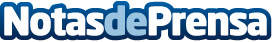 Seminarios Gratuitos de Marketing Online por rebeldes onlineHay oportunidades en la vida que solo llegan una vez y que hay que saber aprovechar; si eres empresario, debes saber que Rebeldes marketing On line - la agencia de Marketing Digital enfocada en incrementar las ventas online - va a lanzar esta primavera diferentes seminarios dirigidos a PYMES y Ecommerce’s.Datos de contacto:isabel606365202Nota de prensa publicada en: https://www.notasdeprensa.es/seminarios-gratuitos-de-marketing-online-por-rebeldes-online-0 Categorias: Marketing http://www.notasdeprensa.es